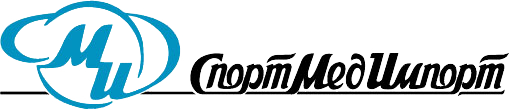 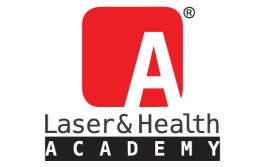 ЗАЯВКАНА УЧАСТИЕ В КОНКУРСЕ КЛИНИЧЕСКИХ РЕЗУЛЬТАТОВ  “FOTONA-Profi 2023”1. Наименование мед.центра/клиники: __________________________________________________________       __________________________________________________________________________________________2. Город: ______________________________________________________________________3. Наименование юридического лица: ______________________________________________________________________________________________________________________________________________________4. Выбранная номинация:     Тема Вашей работы (отражающую суть клинической проблемы и выбранную методику лечения (коррекции):______________________________________________________________________________________________________________________________________________________5. Данные  врача – участника конкурса:Ф.И.О.: ______________________________________________________________________________Медицинская специализация: ___________________________________________________________Ученая степень, ученое звание, др.регалии: _______________________________________________ ___________________________________________________________________________________________6. Контактное лицо от организации: ___________________________________________________________________________________________      (в случае, если врач-участник конкурса не является сам контактным лицом)7. Контактная информация:Тел.:  +7 (________) ______-_____-_____ ; +7 (________) ______-_____-_____E-mail: _______________@ _______________; ________________@ _______________Данной заявкой мы подтверждаем, что ознакомились с правилами участия в конкурсе «Fotona-Profi 2023» и желаем предоставить результаты клинической работы в выбранной номинации.Дата заполнения заявки: «_______» __________________ 202___ г.